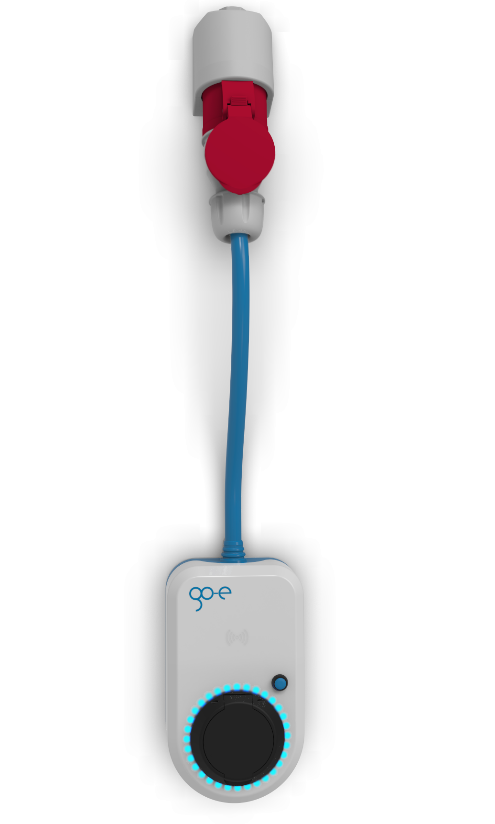 Go-e är en intelligent laddbox optimerad för mindre till meldelstora laddningsanläggningar i t ex bostadsrättsföreningar eller till företagsparkeringar inomhus eller utomhus, optimerad för snabb installation och enkel service. Laddstationen är utrustad med ett styck ladduttag typ 2. Laddstationerna kommunicerar mellan varandra via wi-fi för att t ex möjliggöra lastbalansering mellan ladduttagen och fjärrmanövrering. Go-e är en flexibel laddstation med en effektiv  lastbalansering mellan boxar men möjlighet finns även att reglera strömmen efter fastigheten övriga förbrukning. HÖJDPUNKTERIntelligent lastbalanseringOptimal för semi-publika eller publika parkeringsgarage.Hantering via app.Auktorisering via RFID (tagg)Variabel laddning upp till 22kWKommunicering via APIWi-fi-kommunikation mellan boxarTEKNISKA DETALJERFunktionerLastbalanseringÖppen kommunikationWi-fiIP 54KommunikationBackend-systemAPIWi-fiMöjlighet till OCPPLadduttag1x22kW typ 2 Auktorisering/betalningAppTaggInkopplingsmöjligheterKommunikation via APISäkerhetAutomatisk JFB typ BÖverensstämmelserIEC 61851 Mode 3 standard, CE-certifieradDimensionerH25cm x B15cm x D8cm